Standard Carer Assessment ToolInformation Kits for Carer AssessmentsStandard Carer Assessment ToolThe Standard Carer Assessment Tool is a one stop shop for all things related to ‘Carer Assessment’. The tool has been categorised into the following six sections (please click on either of the below to be taken directly to that section):Provisional Approval Information KitKinship Carer Assessment Information KitFoster Carer Assessment Information KitAboriginal and Torres Strait Islander Carer Assessment Information KitCulturally and Linguistically Diverse (CALD) Carer Assessment Information KitInterstate Carer Assessment InformationThe tool can be utilised by Child Safety staff and external assessors (inclusive of Foster and Kinship care agency staff).  Each section contains a list of the resources relevant to the assessment requirements for that topic, including what is required for the successful completion of a carer assessment.  The tool is designed to assist in delivering consistency in carer assessments across the state.Each section contains information relevant to the following:Policies and ProceduresFormsGuidelinesResourcesPlease refer to the Child Safety Practice Manual for procedure requirements for all carer assessments:Procedure – Provide and review care, the link has been provided below in each section under Resources.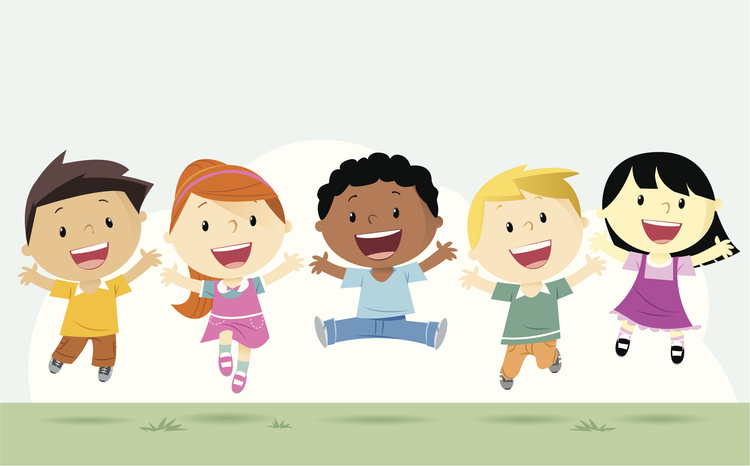 Provisional Approval Information KitPriority FormsApplication for Initial Approval – Form 3A needs to be ‘properly made’ and sent through to the Central Screening Unit (CSU) Manager, who makes the determination that the applicant is a suitable person to be provisionally approved and that adult members of the household are suitable to associate with a child on a daily basis.  The APA Initial provides the CSU with the applicants signed consent for Child Safety to undertake these checks.  The CSU is unable to start the checks without sighting the applicants and adult household members signed consent.Provisional approval assessment – to be completed by a CSO or external assessorHousehold safety study  (Part 1 is only required to be completed to ensure the household premises are physically safe, or there is a clear plan to resolve any identified safety issues)The below QPS requests are only for cases that are urgent/afterhours and should not replace the above processes.  The CSSC or PSU are to immediately finalise the requirements for the APA Initial to be properly made and send all required forms and identification documents (above), where available, to the CSU on the following business day.Child Safety only - QPS – Urgent request s.95 (business hours) or  Child Safety only - QPS – Urgent request (after hours)Blue CardsA blue card is not a requirement at this stage, if the applicant is determined to be a suitable person to be provisionally approved by the CSU Manager and they wish to continue to be assessed as a foster or kinship carer the applicant/s will be required to apply for a blue card or exemption card through Blue Card Services, if they don’t already hold a valid blue card or exemption card.Adult household members included in the provisional approval assessment can remain in the home providing they have completed a blue card or exemption card application and have obtained an approval from Blue Card Services prior to the approval of the initial carer assessment. 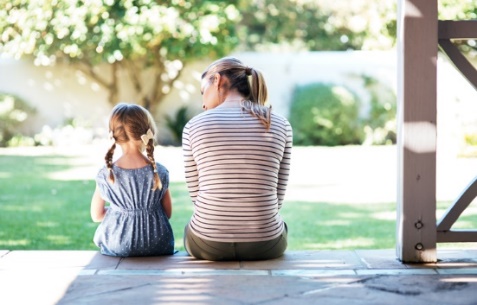 Other FormsChange in carer circumstances form (where required)Resources Child Safety Practice Manual (CSPM)CSPM – Procedure – Provide and review careCSPM – Provide and review care ResourcesFact / Information Sheets:Fact Sheet 1: What is provisional approval? – must be provided to provisional carer applicantApplicants are asked to refer to the Pool safety standard website to ensure their pool meets the swimming pool safety standardsPractice guidesAdult Household Member Guidelines – Child Safety onlyProvisional approval assessment guidelines (Practice guide)Meeting the statement of standards (Practice guide)Kinship Carer Assessment Information KitPolicies 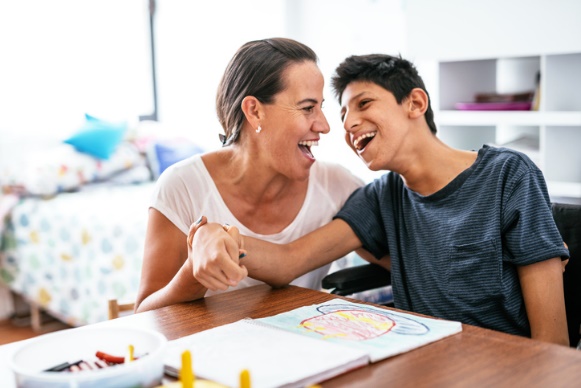 Kinship Care Policy (632) FormsApplication for Initial Approval - Form 3AKinship Carer Initial Assessment ReportKinship Care Renewal Assessment ReportCarer applicant health and wellbeing questionnaireHousehold safety studyConsent to discuss information – Blue Card ServicesChange in carer circumstances form (where required)New adult householder member form (where required)Blue CardsA blue card or exemption card is a requirement to be a kinship carer.  If the kinship carer applicant does not already hold a valid blue card or exemption card they will be responsible for applying for either of these cards through Blue Card Services.  Refer to the CSPM – Provide and review care for more information to assist a kinship carer applicant to apply for a blue card or exemption card.All prospective adult household members are required to hold a valid blue card or exemption card prior to joining the approved carer household.ResourcesChild Safety Practice Manual (CSPM)CSPM Procedure – Provide and review careCSPM – Provide and review care ResourcesCharter of Rights for a childHome safety checklistGuidelinesKinship Carer Initial Assessment Report GuidelinesKinship Care Renewal Assessment Report GuidelinesAdult Household Member Guidelines – Child Safety onlyFact/Information Sheets:Standards of care (handout)Information for carer and staff members (handout)Confidentiality and privacy information for private contractors and panel participantsDuty of Disclosure – a factsheet for carers (handout)Applicants are asked to refer to the Pool safety standard website to ensure their pool meets the swimming pool safety standardsPractice guides:The role of a support person (Practice guide)Participation of children and young people in decision making (Practice guide)Internet ResourcesFoster and Kinship Care - Rights and responsibilitiesFoster and Kinship Care – Regulation of care Foster and Kinship Care – Resources and publicationsQueensland Government – Information for existing foster and kinship carers – Kinship CareFoster Carer Assessment Information KitFormsApplication for Initial Approval - Form 3ACarer applicant assessment and recommendation – Initial approval only Carer applicant assessment and recommendation – Renewal approval onlyCarer applicant health and wellbeing questionnaireHousehold safety studyConsent to discuss information – Blue Card ServicesChange in carer circumstances form (where required)New adult householder member form (where required)Blue CardsA blue card or exemption card is a requirement to be a foster carer.  If the foster carer applicant does not already hold a valid blue card or exemption card they will be responsible for applying for either of these cards through Blue Card Services.  Refer to the CSPM – Provide and review care for more information to assist a foster carer applicant to apply for a blue card or exemption card.All prospective adult household members are required to hold a valid blue card or exemption card prior to joining the approved carer household.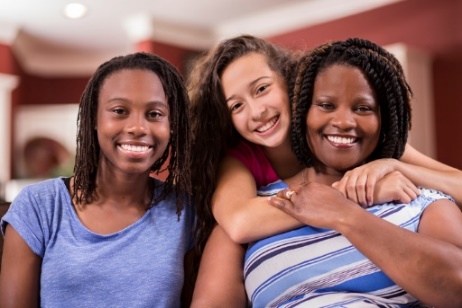 ResourcesChild Safety Practice Manual (CSPM)CSPM Procedure – Provide and review careCSPM – Provide and Review Care ResourcesCharter of Rights for a childHome safety checklistGuidelinesGuidelines for completing an assessment report: Initial approval only– GuidelinesGuidelines for completing an assessment report: Renewal approval only – GuidelinesAdult Household Member Guidelines – Child Safety onlyFact/Information Sheets:Standards of care (handout)Information sheet for carers and staff members – About the standards of care (handout)Confidentiality and privacy information for private contractors and panel participantsDuty of disclosure – a fact sheet for carersApplicants are asked to refer to the Pool safety standard website to ensure their pool meets the swimming pool safety standardsPractice guides:The role of a support person (Practice guide)Participation of children and young people in decision making (Practice guide)Internet ResourcesFoster and Kinship Care - Rights and responsibilitiesFoster and Kinship Care – Regulation of care Foster and Kinship Care – Resources and publicationsQueensland Government – Information for existing foster and kinship carersAboriginal and Torres Strait Islander Carer Assessment Information KitPoliciesDecisions about Aboriginal and Torres Strait Islander children and young people (641-1)FormsBoth Kinship Carer and Foster Carer applications have been included in this section, please utilise the relevant application for your assessment.Application for Initial Approval - Form 3AKinship Carer Initial Assessment ReportKinship Care Renewal Assessment ReportCarer applicant assessment and recommendation – Initial approval onlyCarer applicant assessment and recommendation – Renewal approval onlyCarer applicant health and wellbeing questionnaireHousehold safety studyConsent to discuss information – Blue Card ServicesChange in carer circumstances form (where required)New adult householder member form (where required)Blue CardsA blue card or exemption card is a requirement to be a foster or kinship carer.  If the foster or kinship carer applicant does not already hold a valid blue card or exemption card they will be responsible for applying for either of these cards through Blue Card Services.  Refer to the CSPM – Provide and review care for more information to assist a foster or kinship carer applicant to apply for a blue card or exemption card.All prospective adult household members are required to hold a valid blue card or exemption card prior to joining the approved carer household.Resources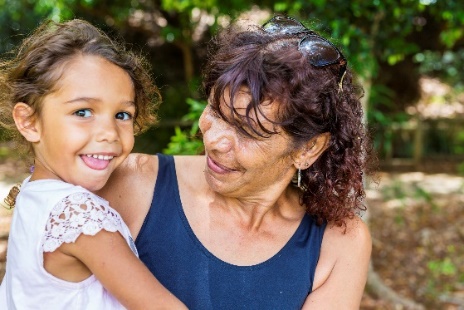 Child Safety Practice Manual (CSPM)CSPM Procedure – Provide and review careCSPM – Provide and review care ResourcesCharter of Rights for a childHome safety checklistGuidelinesKinship Carer Initial Assessment Report GuidelinesKinship Care Renewal Assessment Report GuidelinesGuidelines for completing an assessment report: Initial approval only– GuidelinesGuidelines for completing an assessment report: Renewal approval only – GuidelinesAdult Household Member Guidelines – Child Safety onlyFact/Information Sheets:Standards of care (handout)Information sheet for carers and staff members – About the standards of care (handout)Confidentiality and privacy information for private contractors and panel participantsDuty of disclosure – a fact sheet for carersApplicants are asked to refer to the Pool safety standard website to ensure their pool meets the swimming pool safety standardsPractice guides:The role of a support person (Practice guide)Participation of children and young people in decision making (Practice guide)Practice Kits:Working with Aboriginal and Torres Strait Islander peopleSafe care and connection – to inform culturally capable practice with Aboriginal and Torres Strait Islander children and familiesInternet ResourcesFoster and Kinship Care - Rights and responsibilitiesFoster and Kinship Care – Regulation of care Foster and Kinship Care – Resources and publicationsQueensland Government – Information for existing foster and kinship carers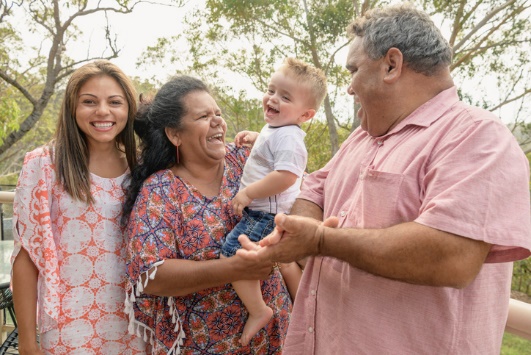 Culturally and Linguistically Diverse (CALD) Carer Assessment Information KitFormsBoth Kinship Carer and Foster Carer applications have been included in this section, please utilise the relevant application for your assessment.Application for Initial Approval – Form 3AKinship Carer Initial Assessment ReportKinship Care Renewal Assessment ReportCarer applicant assessment and recommendation – Initial approval onlyCarer applicant assessment and recommendation – Renewal approval onlyCarer applicant health and wellbeing questionnaireHousehold safety studyConsent to discuss information – Blue Card ServicesChange in carer circumstances form (where required)New adult householder member form (where required)Blue CardsA blue card or exemption card is a requirement to be a foster or kinship carer.  If the foster or kinship carer applicant does not already hold a valid blue card or exemption card they will be responsible for applying for either of these cards through Blue Card Services.  Refer to the CSPM – Provide and review care for more information to assist a foster or kinship carer applicant to apply for a blue card or exemption card.All prospective adult household members are required to hold a valid blue card or exemption card prior to joining the approved carer household.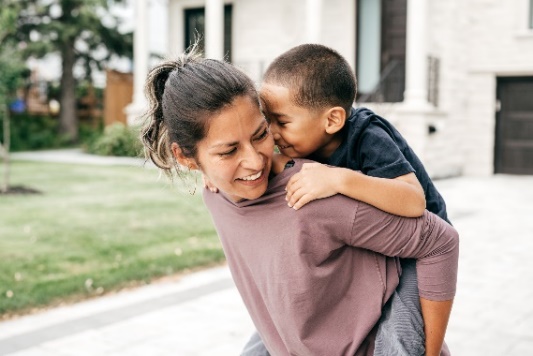 ResourcesChild Safety Practice Manual (CSPM)CSPM Procedure – Provide and Review CareCSPM – Provide and review care ResourcesCharter of Rights for a childHome safety checklistGuidelinesKinship Carer Initial Assessment Report GuidelinesKinship Care Renewal Assessment Report GuidelinesGuidelines for completing an assessment report: Initial approval only– GuidelinesGuidelines for completing an assessment report: Renewal approval only – GuidelinesAdult Household Member Guidelines – Child Safety onlyFact/Information Sheets:Standards of Care (handout)Information sheet for carers and staff members – About the standards of care (handout)Confidentiality and privacy information for private contractors and panel participantsDuty of disclosure – a fact sheet for carersApplicants are asked to refer to the Pool safety standard website to ensure their pool meets the swimming pool safety standardsPractice guides:The role of a support person (Practice guide)Participation of children and young people in decision making (Practice guide)Practice Kits:Care arrangements – Working with and across difference in care arrangements Internet ResourcesFoster and Kinship Care - Rights and responsibilitiesFoster and Kinship Care – Regulation of care Foster and Kinship Care – Resources and publicationsQueensland Government – Information for existing foster and kinship carers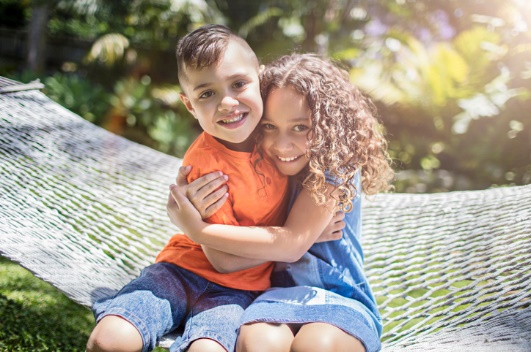 Interstate Carer Assessment Information Initial Kinship CarerRefer to the CSPM Procedure Provide and review care  Arrange the assessment of interstate carer applicantsFormsRequest for interstate assessment – initial kinship carer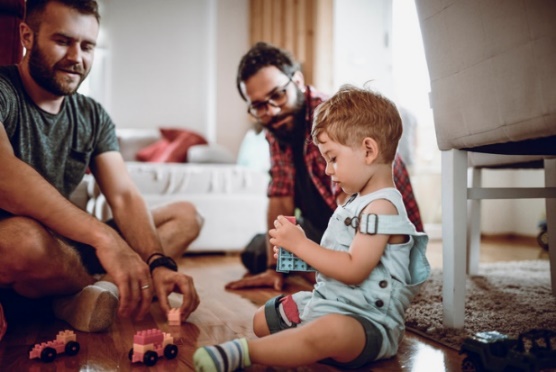 Application for Initial Approval – Form 3AKinship Carer Initial Assessment ReportCarer applicant health and wellbeing questionnaireHousehold safety studyChange in carer circumstances form (where required)Consent to discuss information – Blue Card ServicesNew adult householder member form (where required)Blue CardsA blue card or exemption card is a requirement to be a foster or kinship carer.  If the foster or kinship carer applicant does not already hold a valid blue card or exemption card they will be responsible for applying for either of these cards through Blue Card Services.  Refer to the CSPM – Provide and review care for more information to assist a foster or kinship carer applicant to apply for a blue card or exemption card.All prospective adult household members are required to hold a valid blue card or exemption card prior to joining the approved carer household.ResourcesChild Safety Practice Manual (CSPM)CSPM Procedures – Provide and review care and Engage with other jurisdiction CSPM – Provide and review care ResourcesCharter of Rights for a childHome Safety ChecklistGuidelinesKinship Carer Initial Assessment Report GuidelinesAdult Household Member Guidelines – Child Safety onlyFact/Information Sheets:Standards of care (handout)Information sheet for carers and staff members – About the Standards of Care (handout)Confidentiality and privacy information for private contractors and panel participantsDuty of Disclosure – a fact sheet for carersApplicants are asked to refer to the Pool safety standard website to ensure their pool meets the swimming pool safety standardsPractice guides:The role of a support person (Practice guide)Participation of children and young people in decision making (Practice guide)Interstate child protection protocol (Manual) – Child Safety onlyInterstate child protection protocol operating procedures (Manual) – Child Safety onlyInternet ResourcesFoster and Kinship Care - Rights and responsibilitiesFoster and Kinship Care – Regulation of Care Foster and Kinship Care – Resources and PublicationsQueensland Government – Information for existing foster and kinship carers